 CITY OF 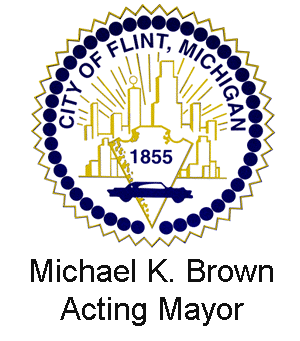 ZONING BOARD OF APPEALS  Dayne Walling							                     mayor							                      October 5, 2015NOTICE OF A CANCELLED MEETINGPursuant to Act 267 of the Public Acts of 1976 (Open Meetings Act), notice is hereby given that the regular Flint Zoning Board of Appeals meeting scheduled for Tuesday, October 20, 2015 has been CANCELLED.  Please contact the Planning and Zoning Office at 810-766-7355 if there are any questions regarding this notice.Sheree J. PiercePlanning/Zoning Coordinatorxc:  City Clerk       Legal       Mayor